Об утверждении  проверочных листов                В соответствии с  требованиями статьи 53 Федерального закона от 31 июля 2020 года № 248-ФЗ «О государственном контроле (надзоре) и муниципальном контроле в Российской Федерации», постановления администрации Липецкой области от 23 сентября 2021 г. № 384 «Об утверждении Положения о региональном государственном жилищном контроле (надзоре) на территории Липецкой области» приказываю:          1. Утвердить форму проверочного листа (списка контрольных вопросов, ответы на которые свидетельствуют о соблюдении или несоблюдении контролируемым лицом обязательных требований) используемого при осуществлении регионального государственного жилищного контроля (надзора) на территории Липецкой области (приложение 1).          2. Утвердить форму проверочного листа (списка контрольных вопросов, ответы на которые свидетельствуют о соблюдении или несоблюдении контролируемым лицом обязательных требований) используемого при осуществлении регионального государственного лицензионного контроля за осуществлением предпринимательской деятельности по управлению многоквартирными домами на территории Липецкой области (приложение 2).          3. Приказ Государственной жилищной инспекции Липецкой области от 22 мая 2018 года № 262 «Об утверждении проверочного листа (списка контрольных вопросов) при проведении плановых проверок в отношении юридических лиц, индивидуальных предпринимателей» признать утратившим силу.            4. Заместителю руководителя инспекции Музалевских С.В., заместителю  руководителя инспекции - начальнику отдела контроля за расчетом платы за жилое помещение и коммунальные услуги Пустовалову М.В., заместителю руководителя инспекции – начальнику отдела лицензирования и административного производства Дудову Н.В. ознакомить с настоящим приказом должностных лиц курируемых отделов.          5. Контроль за исполнением настоящего приказа оставляю за собой.         6. Настоящий приказ вступает в силу с 01.03.2022 г.       И.о. руководителя инспекции                                                                   Ю.С. Букреев Вносит: Заместитель руководителя-                начальник отдела                      ____________                   Н.В. Дудов Ознакомлены:Музалевских С.В.Пустовалов М.В.Кузнецова Е.В.                                                                                        Приложение 1 к приказу                                                                                            №__________Государственная жилищная инспекция Липецкой областиПРОВЕРОЧНЫЙ ЛИСТпроверочный лист (список контрольных вопросов, ответы на которые свидетельствуют о соблюдении или несоблюдении контролируемым лицом обязательных требований) используемого при осуществлении регионального государственного жилищного контроля (надзора) на территории Липецкой области__________                                                                                                                          __ ________    (дата)                                                                                                                  (место составления)1.    Вид   контроля,   внесенный   в   единый   реестр   видов   контроля:___________________________________________________________________________2.  Реквизиты  правового  акта  об  утверждении  формы  проверочного листа:___________________________________________________________________________3. Наименование контрольного (надзорного) мероприятия: _______________________________________________________________________________________________4. Объект контроля, в отношении которого проводится контрольное (надзорное) мероприятие (адрес): _____________________________________________________________________________________________________________________________________5.  Фамилия,  имя  и  отчество (при наличии) гражданина или индивидуальногопредпринимателя,  его  идентификационный  номер  налогоплательщика  и (или)основной     государственный    регистрационный    номер    индивидуальногопредпринимателя,   адрес   регистрации   гражданина   или   индивидуальногопредпринимателя,  наименование  юридического  лица,  его  идентификационныйномер  налогоплательщика  и  (или) основной государственный регистрационныйномер,  адрес  организации  (ее  филиалов,  представительств,  обособленных структурных подразделений), являющегося контролируемым лицом______________________________________________________________________________________________________________________6.  Место  проведения  контрольного  (надзорного) мероприятия с заполнениемпроверочного листа: __________________________________________________________________________________________________________________7.   Реквизиты   решения  контрольного  (надзорного)  органа  о  проведении контрольного    (надзорного)   мероприятия,   подписанного   уполномоченнымдолжностным лицом контрольного (надзорного) органа: ____________________________________________________________________________________________________________________________________________________________________________________________________________________8. Учетный номер контрольного (надзорного) мероприятия: _______________________________________________________________________________________________________________________________________________________________________________________________________________9.   Должность,   фамилия   и   инициалы  должностного  лица  проводящего контрольное (надзорное) мероприятие и заполняющего проверочный лист: ___________________________________________________________________________________________________________________________________________________________________________10. Список контрольных вопросов, ответы на которые свидетельствуют о соблюдении или несоблюдении контролируемым лицом обязательных требований) используемого при осуществлении регионального государственного жилищного контроля (надзора) на территории Липецкой области* Примечание: Количество вопросов определяются исходя из конструктивных особенностей дома.Подписи лица (лиц), проводящего (проводящих) проверку: Должность           _________________________________                                              /Ф.И.О.С проверочным листом ознакомлен(а):___________________________________________________________________________________(фамилия, имя, отчество (в случае, если имеется), должность руководителя, иного должностного лица или уполномоченного представителя юридического лица, индивидуального предпринимателя, его уполномоченного представителя)“______”	____________________	20____г. _________________________________										(подпись)Отметка об отказе ознакомления с проверочным листом:__________________________________________________________________________________(фамилия, имя, отчество (в случае, если имеется), уполномоченного должностного лица (лиц), проводящего проверку)“______”	____________________	20____г. _________________________________										(подпись)Копию проверочного листа получил(а):___________________________________________________________________________________(фамилия, имя, отчество (в случае, если имеется), должность руководителя, иного должностного лица или уполномоченного представителя юридического лица, индивидуального предпринимателя, его уполномоченного представителя)“______”	____________________	20____г. _________________________________										(подпись)Отметка об отказе получения проверочного листа:___________________________________________________________________________________ (фамилия, имя, отчество (в случае, если имеется), уполномоченного должностного лица (лиц), проводящего проверку)“______”	____________________	20____г. _________________________________										(подпись)                                                                                        Приложение 2 к приказу                                                                                            №__________ПРОВЕРОЧНЫЙ ЛИСТпроверочный лист (список контрольных вопросов, ответы на которые свидетельствуют о соблюдении или несоблюдении контролируемым лицом обязательных требований) используемого при осуществлении регионального государственного лицензионного контроля за осуществлением предпринимательской деятельности по управлению многоквартирными домами на территории Липецкой области__________                                                                                                                          __ ________    (дата)                                                                                                                  (место составления)Государственная жилищная инспекция Липецкой области__________________________________________________________________________________1.    Вид   контроля,   внесенный   в   единый   реестр   видов   контроля:___________________________________________________________________________2.  Реквизиты  правового  акта  об  утверждении  формы  проверочного листа:___________________________________________________________________________3. Наименование контрольного (надзорного) мероприятия: _______________________________________________________________________________________________4. Объект контроля, в отношении которого проводится контрольное (надзорное) мероприятие (адрес): _____________________________________________________________________________________________________________________________________5.  Фамилия,  имя  и  отчество (при наличии) гражданина или индивидуальногопредпринимателя,  его  идентификационный  номер  налогоплательщика  и (или)основной     государственный    регистрационный    номер    индивидуальногопредпринимателя,   адрес   регистрации   гражданина   или   индивидуальногопредпринимателя,  наименование  юридического  лица,  его  идентификационныйномер  налогоплательщика  и  (или) основной государственный регистрационныйномер,  адрес  организации  (ее  филиалов,  представительств,  обособленных структурных подразделений), являющегося контролируемым лицом______________________________________________________________________________________________________________________6.  Место  проведения  контрольного  (надзорного) мероприятия с заполнениемпроверочного листа: __________________________________________________________________________________________________________________7.   Реквизиты   решения  контрольного  (надзорного)  органа  о  проведении контрольного    (надзорного)   мероприятия,   подписанного   уполномоченнымдолжностным лицом контрольного (надзорного) органа: ____________________________________________________________________________________________________________________________________________________________________________________________________________________8. Учетный номер контрольного (надзорного) мероприятия: _______________________________________________________________________________________________________________________________________________________________________________________________________________9.   Должность,   фамилия   и   инициалы  должностного  лица  проводящего контрольное (надзорное) мероприятие и заполняющего проверочный лист: ___________________________________________________________________________________________________________________________________________________________________________10. Список контрольных вопросов, ответы на которые свидетельствуют о соблюдении или несоблюдении контролируемым лицом обязательных требований) используемого при осуществлении регионального государственного жилищного контроля (надзора) на территории Липецкой области11. Список контрольных вопросов, ответы на которые свидетельствуют о соблюдении или несоблюдении контролируемым лицом обязательных требований) используемого при осуществлении регионального государственного лицензионного контроля за осуществлением предпринимательской деятельности по управлению многоквартирными домами на территории Липецкой области* Примечание: Количество вопросов определяются исходя из конструктивных особенностей дома.Подписи лица (лиц), проводящего (проводящих) проверку: Должность           _________________________________                                              /Ф.И.О.С проверочным листом ознакомлен(а):___________________________________________________________________________________(фамилия, имя, отчество (в случае, если имеется), должность руководителя, иного должностного лица или уполномоченного представителя юридического лица, индивидуального предпринимателя, его уполномоченного представителя)“______”	____________________	20____г. _________________________________										(подпись)Отметка об отказе ознакомления с проверочным листом:__________________________________________________________________________________(фамилия, имя, отчество (в случае, если имеется), уполномоченного должностного лица (лиц), проводящего проверку)“______”	____________________	20____г. _________________________________										(подпись)Копию проверочного листа получил(а):___________________________________________________________________________________(фамилия, имя, отчество (в случае, если имеется), должность руководителя, иного должностного лица или уполномоченного представителя юридического лица, индивидуального предпринимателя, его уполномоченного представителя)“______”	____________________	20____г. _________________________________										(подпись)Отметка об отказе получения проверочного листа:___________________________________________________________________________________ (фамилия, имя, отчество (в случае, если имеется), уполномоченного должностного лица (лиц), проводящего проверку)“______”	____________________	20____г. _________________________________										(подпись)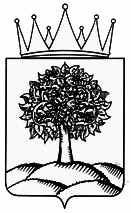 ИСПОЛНИТЕЛЬНЫЙ ОРГАН ГОСУДАРСТВЕННОЙ ВЛАСТИ ЛИПЕЦКОЙ ОБЛАСТИГОСУДАРСТВЕННАЯ ЖИЛИЩНАЯ ИНСПЕКЦИЯ ЛИПЕЦКОЙ ОБЛАСТИПРИКАЗИСПОЛНИТЕЛЬНЫЙ ОРГАН ГОСУДАРСТВЕННОЙ ВЛАСТИ ЛИПЕЦКОЙ ОБЛАСТИГОСУДАРСТВЕННАЯ ЖИЛИЩНАЯ ИНСПЕКЦИЯ ЛИПЕЦКОЙ ОБЛАСТИПРИКАЗИСПОЛНИТЕЛЬНЫЙ ОРГАН ГОСУДАРСТВЕННОЙ ВЛАСТИ ЛИПЕЦКОЙ ОБЛАСТИГОСУДАРСТВЕННАЯ ЖИЛИЩНАЯ ИНСПЕКЦИЯ ЛИПЕЦКОЙ ОБЛАСТИПРИКАЗ ____________г. Липецк                             №  № п/пВопрос, отражающий содержание лицензионных требований *Вывод о выполнении установленных требованийВывод о выполнении установленных требованийВывод о выполнении установленных требованийВывод о выполнении установленных требованийВывод о выполнении установленных требованийЧасть, пункт, статья нарушенного нормативного правового акта№ п/пВопрос, отражающий содержание лицензионных требований *данетнеприменимонеприменимопримечаниеЧасть, пункт, статья нарушенного нормативного правового акта1Соблюдение обязательных требований по содержанию газового оборудованияч. 1-1.2.; 2.1.-2.3. ст. 161 Жилищного кодекса Российской Федерации; пп  "з" п. 11  "Правил содержания общего имущества в многоквартирном доме" (утверждены Постановлением Правительства РФ от 13.08.2006 N 491); п. 21 "Минимального перечня услуг и работ, необходимых для обеспечения надлежащего содержания общего имущества в многоквартирном доме" (утвержден Постановлением Правительства РФ от 03.04.2013 N 290); пп "д" п. 4 "Правил осуществления деятельности по управлению многоквартирными домами" (утверждены Постановлением Правительства РФ от 15.05.2013 N 416); пп"а" п. 4; п. 6; 7  "Правил пользования газом в части обеспечения безопасности при использовании и содержании внутридомового и внутриквартирного газового оборудования при предоставлении коммунальной услуги по газоснабжению" (утверждены Постановлением Правительства РФ от 14.05.2013 N 410); п. 5.5.1 "Правил и норм технической эксплуатации жилищного фонда" (утверждены Постановлением Госстроя РФ от 27.09.2003 N 170)2Соблюдение обязательных требований по содержанию придомовой территории в теплый период годач. 1-1.2.; 2.1.-2.3. ст. 161 Жилищного кодекса Российской Федерации; пп  "з" п. 11  "Правил содержания общего имущества в многоквартирном доме" (утверждены Постановлением Правительства РФ от 13.08.2006 N 491); п. 21 "Минимального перечня услуг и работ, необходимых для обеспечения надлежащего содержания общего имущества в многоквартирном доме" (утвержден Постановлением Правительства РФ от 03.04.2013 N 290); пп "д" п. 4 "Правил осуществления деятельности по управлению многоквартирными домами" (утверждены Постановлением Правительства РФ от 15.05.2013 N 416); пп "а"; "б"; "е" п. 43; п. 46  "Правил пользования газом в части обеспечения безопасности при использовании и содержании внутридомового и внутриквартирного газового оборудования при предоставлении коммунальной услуги по газоснабжению" (утверждены Постановлением Правительства РФ от 14.05.2013 N 410); п. 5.5.1 "Правил и норм технической эксплуатации жилищного фонда" (утверждены Постановлением Госстроя РФ от 27.09.2003 N 170)3Соблюдение обязательных требований по содержанию придомовой территории в холодный период года. 1-1.2.; 2.1.-2.3. ст. 161 Жилищного кодекса Российской Федерации; пп "г" п. 11 "Правил содержания общего имущества в многоквартирном доме" (утверждены Постановлением Правительства РФ от 13.08.2006 N 491); п. 24 "Минимального перечня услуг и работ, необходимых для обеспечения надлежащего содержания общего имущества в многоквартирном доме" (утвержден Постановлением Правительства РФ от 03.04.2013 N 290); пп "д" п. 4 "Правил осуществления деятельности по управлению многоквартирными домами" (утверждены Постановлением Правительства РФ от 15.05.2013 N 416); п. 3.6.4.; 3.6.21. "Правил и норм технической эксплуатации жилищного фонда" (утверждены Постановлением Госстроя4Соблюдение обязательных требований в области обращения с твердыми коммунальными отходами ч. 1-1.2.; 2.1.-2.3. ст. 161 Жилищного кодекса Российской Федерации; пп"д(2)" п. 11  "Правил содержания общего имущества в многоквартирном доме" (утверждены Постановлением Правительства РФ от 13.08.2006 N 491); п. 26 (1)"Минимального перечня услуг и работ, необходимых для обеспечения надлежащего содержания общего имущества в многоквартирном доме" (утвержден Постановлением Правительства РФ от 03.04.2013 N 290); пп "д" п. 4 "Правил осуществления деятельности по управлению многоквартирными домами" (утверждены Постановлением Правительства РФ от 15.05.2013 N 416); пп "а"; "в" п. 148 (22) "Правил предоставления коммунальных услуг собственникам и пользователям помещений в многоквартирных домах и жилых домов" (утверждены Постановлением Правительства РФ от 06.05.2011 N 354); п. 3.7.1.-3.7.8.; 3.7.15. "Правил и норм технической эксплуатации жилищного фонда" (утверждены Постановлением Госстроя РФ от 27.09.2003 N 170)5Соблюдение обязательных требований в области обращения с жидкими бытовыми отходамич. 1-1.2.; 2.1.-2.3. ст. 161 Жилищного кодекса Российской Федерации; пп  "д"; "з" п. 11  "Правил содержания общего имущества в многоквартирном доме" (утверждены Постановлением Правительства РФ от 13.08.2006 N 491); п. 26 "Минимального перечня услуг и работ, необходимых для обеспечения надлежащего содержания общего имущества в многоквартирном доме" (утвержден Постановлением Правительства РФ от 03.04.2013 N 290); пп "д" п. 4 "Правил осуществления деятельности по управлению многоквартирными домами" (утверждены Постановлением Правительства РФ от 15.05.2013 N 416); п. 3.7.1.; 3.7.8.-3.7.13. "Правил и норм технической эксплуатации жилищного фонда" (утверждены Постановлением Госстроя РФ от 27.09.2003 N 170)6Соблюдение обязательных требований по содержанию иного общего имущества в многоквартирном домеч. 1-1.2.; 2.1.-2.3. ст. 161 Жилищного кодекса Российской Федерации; пп  "з" п. 11  "Правил содержания общего имущества в многоквартирном доме" (утверждены Постановлением Правительства РФ от 13.08.2006 N 491); п. 23 "Минимального перечня услуг и работ, необходимых для обеспечения надлежащего содержания общего имущества в многоквартирном доме" (утвержден Постановлением Правительства РФ от 03.04.2013 N 290); пп "д" п. 4 "Правил осуществления деятельности по управлению многоквартирными домами" (утверждены Постановлением Правительства РФ от 15.05.2013 N 416); п. 3.2.2; 3.2.7; 4.8.14 "Правил и норм технической эксплуатации жилищного фонда" (утверждены Постановлением Госстроя РФ от 27.09.2003 N 170)7Соблюдение обязательных требований по содержанию всех видов фундаментовч. 1-1.2.; 2.1.-2.3. ст. 161 Жилищного кодекса Российской Федерации; пп  "а", "з" п. 11  "Правил содержания общего имущества в многоквартирном доме" (утверждены Постановлением Правительства РФ от 13.08.2006 N 491); п. 1 "Минимального перечня услуг и работ, необходимых для обеспечения надлежащего содержания общего имущества в многоквартирном доме" (утвержден Постановлением Правительства РФ от 03.04.2013 N 290); пп "д" п. 4 "Правил осуществления деятельности по управлению многоквартирными домами" (утверждены Постановлением Правительства РФ от 15.05.2013 N 416); п. 4.1.6.; 4.1.7.; 4.1.15. "Правил и норм технической эксплуатации жилищного фонда" (утверждены Постановлением Госстроя РФ от 27.09.2003 N 170) 8Соблюдение обязательных требований по содержанию подвальных помещенийч. 1-1.2.; 2.1.-2.3. ст. 161 Жилищного кодекса Российской Федерации; пп  "а", "з" п. 11  "Правил содержания общего имущества в многоквартирном доме" (утверждены Постановлением Правительства РФ от 13.08.2006 N 491); п. 2 "Минимального перечня услуг и работ, необходимых для обеспечения надлежащего содержания общего имущества в многоквартирном доме" (утвержден Постановлением Правительства РФ от 03.04.2013 N 290); пп "д" п. 4 "Правил осуществления деятельности по управлению многоквартирными домами" (утверждены Постановлением Правительства РФ от 15.05.2013 N 416); п. 3.4.1-3.4.4.; 4.1.1; 4.1.3.; 4.1.10; 4.1.15."Правил и норм технической эксплуатации жилищного фонда" (утверждены Постановлением Госстроя РФ от 27.09.2003 N 170)9Соблюдение обязательных требований по содержанию стен, фасадов многоквартирных домов.ч. 1-1.2.; 2.1.-2.3. ст. 161 Жилищного кодекса Российской Федерации; пп  "а", "з" п. 11  "Правил содержания общего имущества в многоквартирном доме" (утверждены Постановлением Правительства РФ от 13.08.2006 N 491); п. 3 "Минимального перечня услуг и работ, необходимых для обеспечения надлежащего содержания общего имущества в многоквартирном доме" (утвержден Постановлением Правительства РФ от 03.04.2013 N 290); пп "д" п. 4 "Правил осуществления деятельности по управлению многоквартирными домами" (утверждены Постановлением Правительства РФ от 15.05.2013 N 416); п. 4.2.- 4.2.2.4.; 4.2.4.9.; 4.10.2.1. "Правил и норм технической эксплуатации жилищного фонда" (утверждены Постановлением Госстроя РФ от 27.09.2003 N 170);  п. 12 "Перечня мероприятий по энергосбережению и повышению энергетической эффективности в отношении общего имущества собственников помещений в многоквартирном доме, подлежащих проведению единовременно и (или)регулярно, включаемых в перечень требований к содержанию общего имущества собственников помещений в многоквартирном доме" (утв.  Постановлением Правительства Свердловской области от 12.04.2011 N 390-ПП)10Соблюдаются ли обязательные требования по содержанию перекрытий многоквартирных домов?ч. 1-1.2.; 2.1.-2.3. ст. 161 Жилищного кодекса Российской Федерации; пп  "а", "з" п. 11  "Правил содержания общего имущества в многоквартирном доме" (утверждены Постановлением Правительства РФ от 13.08.2006 N 491); п. 4 "Минимального перечня услуг и работ, необходимых для обеспечения надлежащего содержания общего имущества в многоквартирном доме" (утвержден Постановлением Правительства РФ от 03.04.2013 N 290); пп "д" п. 4 "Правил осуществления деятельности по управлению многоквартирными домами" (утверждены Постановлением Правительства РФ от 15.05.2013 N 416); п. 4.3.1.-4.3.7. "Правил и норм технической эксплуатации жилищного фонда" (утверждены Постановлением Госстроя РФ от 27.09.2003 N 170)11Соблюдаются ли обязательные требования по содержанию колонн, столбов многоквартирных домов?ч. 1-1.2.; 2.1.-2.3. ст. 161 Жилищного кодекса Российской Федерации; пп  "а", "з" п. 11  "Правил содержания общего имущества в многоквартирном доме" (утверждены Постановлением Правительства РФ от 13.08.2006 N 491); п. 5 "Минимального перечня услуг и работ, необходимых для обеспечения надлежащего содержания общего имущества в многоквартирном доме" (утвержден Постановлением Правительства РФ от 03.04.2013 N 290); пп "д" п. 4 "Правил осуществления деятельности по управлению многоквартирными домами" (утверждены Постановлением Правительства РФ от 15.05.2013 N 416)12Соблюдаются ли обязательные требования по содержанию балок (ригелей) многоквартирных домов?ч. 1-1.2.; 2.1.-2.3. ст. 161 Жилищного кодекса Российской Федерации; пп  "а", "з" п. 11  "Правил содержания общего имущества в многоквартирном доме" (утверждены Постановлением Правительства РФ от 13.08.2006 N 491); п. 6 "Минимального перечня услуг и работ, необходимых для обеспечения надлежащего содержания общего имущества в многоквартирном доме" (утвержден Постановлением Правительства РФ от 03.04.2013 N 290); пп "д" п. 4 "Правил осуществления деятельности по управлению многоквартирными домами" (утверждены Постановлением Правительства РФ от 15.05.2013 N 416)13Соблюдаются ли обязательные требования по содержанию кровли многоквартирных домов?ч. 1-1.2.; 2.1.-2.3. ст. 161 Жилищного кодекса Российской Федерации; пп  "а", "з" п. 11  "Правил содержания общего имущества в многоквартирном доме" (утверждены Постановлением Правительства РФ от 13.08.2006 N 491); п. 7 "Минимального перечня услуг и работ, необходимых для обеспечения надлежащего содержания общего имущества в многоквартирном доме" (утвержден Постановлением Правительства РФ от 03.04.2013 N 290); пп "д" п. 4 "Правил осуществления деятельности по управлению многоквартирными домами" (утверждены Постановлением Правительства РФ от 15.05.2013 N 416); п. 4.6.1.1; 4.10.2.1 "Правил и норм технической эксплуатации жилищного фонда" (утверждены Постановлением Госстроя РФ от 27.09.2003 N 170)14Соблюдаются ли обязательные требования по содержанию лестниц многоквартирного дама?. 1-1.2.; 2.1.-2.3. ст. 161 Жилищного кодекса Российской Федерации; пп  "а",  "з" п. 11  "Правил содержания общего имущества в многоквартирном доме" (утверждены Постановлением Правительства РФ от 13.08.2006 N 491); п. 8 "Минимального перечня услуг и работ, необходимых для обеспечения надлежащего содержания общего имущества в многоквартирном доме" (утвержден Постановлением Правительства РФ от 03.04.2013 N 290); пп "д" п. 4 "Правил осуществления деятельности по управлению многоквартирными домами" (утверждены Постановлением Правительства РФ от 15.05.2013 N 416); п. 3.2.2; 4.8.1;  4.8.3.; 4.8.4; 4.8.7; 4.8.13;  "Правил и норм технической эксплуатации жилищного фонда" (утверждены Постановлением Госстроя РФ от 27.09.2003 N 170)15Соблюдаются ли обязательные требования по содержанию перегородок многоквартирного дома?ч. 1-1.2.; 2.1.-2.3. ст. 161 Жилищного кодекса Российской Федерации; пп  "а", "з" п. 11  "Правил содержания общего имущества в многоквартирном доме" (утверждены Постановлением Правительства РФ от 13.08.2006 N 491); п. 10 "Минимального перечня услуг и работ, необходимых для обеспечения надлежащего содержания общего имущества в многоквартирном доме" (утвержден Постановлением Правительства РФ от 03.04.2013 N 290); пп "д" п. 4 "Правил осуществления деятельности по управлению многоквартирными домами" (утверждены Постановлением Правительства РФ от 15.05.2013 N 416); п. 4.5.1.-4.5.3. "Правил и норм технической эксплуатации жилищного фонда" (утверждены Постановлением Госстроя РФ от 27.09.2003 N 170)16Соблюдаются ли обязательные требования по проведению проверок состояния внутренней отделки. При наличии угрозы обрушения отделочных слоев или нарушения защитных свойств отделки по отношению к несущим конструкциям и инженерному оборудованию – устраняются ли выявленные нарушения?ч. 1-1.2.; 2.1.-2.3. ст. 161 Жилищного кодекса Российской Федерации; пп  "а", "з" п. 11  "Правил содержания общего имущества в многоквартирном доме" (утверждены Постановлением Правительства РФ от 13.08.2006 N 491); п. 11 "Минимального перечня услуг и работ, необходимых для обеспечения надлежащего содержания общего имущества в многоквартирном доме" (утвержден Постановлением Правительства РФ от 03.04.2013 N 290); пп "д" п. 4 "Правил осуществления деятельности по управлению многоквартирными домами" (утверждены Постановлением Правительства РФ от 15.05.2013 N 416); п. 3.2.2. "Правил и норм технической эксплуатации жилищного фонда" (утверждены Постановлением Госстроя РФ от 27.09.2003 N 170)17Соблюдаются ли обязательные требования к содержанию полов, входящих в состав общего имущества многоквартирного дома?ч. 1-1.2.; 2.1.-2.3. ст. 161 Жилищного кодекса Российской Федерации; пп  "а", "з" п. 11  "Правил содержания общего имущества в многоквартирном доме" (утверждены Постановлением Правительства РФ от 13.08.2006 N 491); п. 12 "Минимального перечня услуг и работ, необходимых для обеспечения надлежащего содержания общего имущества в многоквартирном доме" (утвержден Постановлением Правительства РФ от 03.04.2013 N 290); пп "д" п. 4 "Правил осуществления деятельности по управлению многоквартирными домами" (утверждены Постановлением Правительства РФ от 15.05.2013 N 416); п. 4.4.1; 4.4.3; 4.4.4.- 4.4.6; 4.4.8..; 4.4.12; 4.4.16. "Правил и норм технической эксплуатации жилищного фонда" (утверждены Постановлением Госстроя РФ от 27.09.2003 N 170)18Соблюдаются ли обязательные требования по содержанию окон и дверей:проверка целостности оконных и дверных заполнений, плотности притворов, механической прочности и работоспособности фурнитуры элементов оконных и дверных заполнений в помещениях, относящихся к общему имуществу в многоквартирном доме;
при выявлении нарушений в отопительный период - незамедлительный ремонт. В остальных случаях - разработка плана восстановительных работ (при необходимости), проведение восстановительных работ?ч. 1-1.2.; 2.1.-2.3. ст. 161 Жилищного кодекса Российской Федерации; пп "з"; "и" п. 11  "Правил содержания общего имущества в многоквартирном доме" (утверждены Постановлением Правительства РФ от 13.08.2006 N 491); п. 13 "Минимального перечня услуг и работ, необходимых для обеспечения надлежащего содержания общего имущества в многоквартирном доме" (утвержден Постановлением Правительства РФ от 03.04.2013 N 290); пп "д" п. 4 "Правил осуществления деятельности по управлению многоквартирными домами" (утверждены Постановлением Правительства РФ от 15.05.2013 N 416); п. 3.2.3.; 4.7.1.-4.7.3.; 4.7.7.; 4.8.14  "Правил и норм технической эксплуатации жилищного фонда" (утверждены Постановлением Госстроя РФ от 27.09.2003 N 170); п. 9 "Перечня мероприятий по энергосбережению и повышению энергетической эффективности в отношении общего имущества собственников помещений в многоквартирном доме, подлежащих проведению единовременно и (или)регулярно, включаемых в перечень требований к содержанию общего имущества собственников помещений в многоквартирном доме" (утв.  Постановлением Правительства Свердловской области от 12.04.2011 N 390-ПП)19Соблюдаются ли обязательные требования по содержанию систем отопления многоквартирного дома?ч. 1-1.2.; 2.1.-2.3. ст. 161 Жилищного кодекса Российской Федерации; пп "а", "в", "з" п. 11 "Правил содержания общего имущества в многоквартирном доме" (утверждены Постановлением Правительства РФ от 13.08.2006 N 491); п. 17 "Минимального перечня услуг и работ, необходимых для обеспечения надлежащего содержания общего имущества в многоквартирном доме" (утвержден Постановлением Правительства РФ от 03.04.2013 N 290); пп "д" п. 4 "Правил осуществления деятельности по управлению многоквартирными домами" (утверждены Постановлением Правительства РФ от 15.05.2013 N 416); п. 5.1.1. -5.1.3. "Правил и норм технической эксплуатации жилищного фонда" (утверждены Постановлением Госстроя РФ от 27.09.2003 N 170)20Соблюдаются ли обязательные требования по содержанию систем горячего водоснабжения многоквартирного дома?ч. 1-1.2.; 2.1.-2.3. ст. 161 Жилищного кодекса Российской Федерации; пп "а", "в", "з" п. 11 "Правил содержания общего имущества в многоквартирном доме" (утверждены Постановлением Правительства РФ от 13.08.2006 N 491); п. 17, 18 "Минимального перечня услуг и работ, необходимых для обеспечения надлежащего содержания общего имущества в многоквартирном доме" (утвержден Постановлением Правительства РФ от 03.04.2013 N 290); пп "д" п. 4 "Правил осуществления деятельности по управлению многоквартирными домами" (утверждены Постановлением Правительства РФ от 15.05.2013 N 416); п. 5.1.1- 5.1.3., 5.3.6. "Правил и норм технической эксплуатации жилищного фонда" (утверждены Постановлением Госстроя РФ от 27.09.2003 N 170)21Соблюдаются ли обязательные требования по содержанию систем холодного водоснабжения многоквартирного дома?ч. 1-1.2.; 2.1.-2.3. ст. 161 Жилищного кодекса Российской Федерации; пп "а", "з" п. 11 "Правил содержания общего имущества в многоквартирном доме" (утверждены Постановлением Правительства РФ от 13.08.2006 N 491); п. 17, 18 "Минимального перечня услуг и работ, необходимых для обеспечения надлежащего содержания общего имущества в многоквартирном доме" (утвержден Постановлением Правительства РФ от 03.04.2013 N 290); пп "д" п. 4 "Правил осуществления деятельности по управлению многоквартирными домами" (утверждены Постановлением Правительства РФ от 15.05.2013 N 416)22Соблюдаются ли обязательные требования по содержанию систем водоотведения многоквартирного дома?ч. 1-1.2.; 2.1.-2.3. ст. 161 Жилищного кодекса Российской Федерации; пп  "з" п. 11  "Правил содержания общего имущества в многоквартирном доме" (утверждены Постановлением Правительства РФ от 13.08.2006 N 491); п. 18 "Минимального перечня услуг и работ, необходимых для обеспечения надлежащего содержания общего имущества в многоквартирном доме" (утвержден Постановлением Правительства РФ от 03.04.2013 N 290); пп "д" п. 4 "Правил осуществления деятельности по управлению многоквартирными домами" (утверждены Постановлением Правительства РФ от 15.05.2013 N 416); п.  5.8.1.-5.8.4. "Правил и норм технической эксплуатации жилищного фонда" (утверждены Постановлением Госстроя РФ от 27.09.2003 N 170)23Соблюдаются ли обязательные требования по содержанию систем электроснабжения многоквартирного дома?ч. 1-1.2.; 2.1.-2.3. ст. 161 Жилищного кодекса Российской Федерации; пп  "а", "з" п. 11  "Правил содержания общего имущества в многоквартирном доме" (утверждены Постановлением Правительства РФ от 13.08.2006 N 491); п. 20 "Минимального перечня услуг и работ, необходимых для обеспечения надлежащего содержания общего имущества в многоквартирном доме" (утвержден Постановлением Правительства РФ от 03.04.2013 N 290)23Соблюдаются ли обязательные требования по содержанию систем вентиляции многоквартирного дома?. 1-1.2.; 2.1.-2.3. ст. 161 Жилищного кодекса Российской Федерации; пп "а", "з" п. 11  "Правил содержания общего имущества в многоквартирном доме" (утверждены Постановлением Правительства РФ от 13.08.2006 N 491); п. 15 "Минимального перечня услуг и работ, необходимых для обеспечения надлежащего содержания общего имущества в многоквартирном доме" (утвержден Постановлением Правительства РФ от 03.04.2013 N 290); пп "д" п. 4 "Правил осуществления деятельности по управлению многоквартирными домами" (утверждены Постановлением Правительства РФ от 15.05.2013 N 416); п. 5.7.2., 5.7.3, 5.7.9. "Правил и норм технической эксплуатации жилищного фонда" (утверждены Постановлением Госстроя РФ от 27.09.2003 N 170)24Соблюдаются ли обязательные требования по содержанию автоматизированных систем противопожарной, противодымной защит многоквартирного дома?ч. 1-1.2.; 2.1.-2.3. ст. 161 Жилищного кодекса Российской Федерации; пп "а", "з", "е" п. 11  "Правил содержания общего имущества в многоквартирном доме" (утверждены Постановлением Правительства РФ от 13.08.2006 N 491); п. 15"Минимального перечня услуг и работ, необходимых для обеспечения надлежащего содержания общего имущества в многоквартирном доме" (утвержден Постановлением Правительства РФ от 03.04.2013 N 290); пп "д" п. 4 "Правил осуществления деятельности по управлению многоквартирными домами" (утверждены Постановлением Правительства РФ от 15.05.2013 N 416); п. 3.2.1.;  5.6.2. "Правил и норм технической эксплуатации жилищного фонда" (утверждены Постановлением Госстроя РФ от 27.09.2003 N 170)25Соблюдаются ли обязательные требования по содержанию лифтового оборудования многоквартирного дома?ч. 1-1.2.; 2.1.-2.3. ст. 161 Жилищного кодекса Российской Федерации; пп  "з" п. 11  "Правил содержания общего имущества в многоквартирном доме" (утверждены Постановлением Правительства РФ от 13.08.2006 N 491); п. 22 "Минимального перечня услуг и работ, необходимых для обеспечения надлежащего содержания общего имущества в многоквартирном доме" (утвержден Постановлением Правительства РФ от 03.04.2013 N 290); пп "д" п. 4 "Правил осуществления деятельности по управлению многоквартирными домами" (утверждены Постановлением Правительства РФ от 15.05.2013 N 416); п. 2.7.5.; 5.10.2 "Правил и норм технической эксплуатации жилищного фонда" (утверждены Постановлением Госстроя РФ от 27.09.2003 N 170) 26Соблюдаются ли обязательные требования по содержанию мусоропроводов многоквартирного дома?ч. 1-1.2.; 2.1.-2.3. ст. 161 Жилищного кодекса Российской Федерации; пп  "з" п. 11  "Правил содержания общего имущества в многоквартирном доме" (утверждены Постановлением Правительства РФ от 13.08.2006 N 491); 14, 26(1) "Минимального перечня услуг и работ, необходимых для обеспечения надлежащего содержания общего имущества в многоквартирном доме" (утвержден Постановлением Правительства РФ от 03.04.2013 N 290); пп "д" п. 4 "Правил осуществления деятельности по управлению многоквартирными домами" (утверждены Постановлением Правительства РФ от 15.05.2013 N 416); пп "в" п. 148 (22) "Правил предоставления коммунальных услуг собственникам и пользователям помещений в многоквартирных домах и жилых домов" (утверждены Постановлением Правительства РФ от 06.05.2011 N 354); п. 5.9.10.; 5.9.16.; 5.9.17.; 5.9.19.; 5.9.20. "Правил и норм технической эксплуатации жилищного фонда" (утверждены Постановлением Госстроя РФ от 27.09.2003 N 170) 27Соблюдаются ли обязательные требования по организации аварийно-диспетчерской службы?ч. 1-1.2. ст. 161 Жилищного кодекса Российской Федерации; пп "а" п. 6 "Правил оказания услуг и выполнения работ, необходимых для обеспечения надлежащего содержания общего имущества в многоквартирном доме" (утвержден Постановлением Правительства РФ от 03.04.2013 N 290); п. 9; 12 "Правил осуществления деятельности по управлению многоквартирными домами" (утверждены Постановлением Правительства РФ от 15.05.2013 N 416); п. 2.2.3; 2.7.1; 2.7.3 "Правил и норм технической эксплуатации жилищного фонда" (утверждены Постановлением Госстроя РФ от 27.09.2003 N28Соблюдаются ли обязательные требования по подготовке жилого фонда к сезонной эксплуатации?ч. 1-1.2.; 2.1.-2.3. ст. 161 Жилищного кодекса Российской Федерации; пп  "з" п. 11  "Правил содержания общего имущества в многоквартирном доме" (утверждены Постановлением Правительства РФ от 13.08.2006 N 491); пп "д" п. 4 "Правил осуществления деятельности по управлению многоквартирными домами" (утверждены Постановлением Правительства РФ от 15.05.2013 N 416); п. 2.6.2. "Правил и норм технической эксплуатации жилищного фонда" (утверждены Постановлением Госстроя РФ от 27.09.2003 N 170) № п/пВопрос, отражающий содержание лицензионных требований *Вывод о выполнении установленных требованийВывод о выполнении установленных требованийВывод о выполнении установленных требованийВывод о выполнении установленных требованийВывод о выполнении установленных требованийЧасть, пункт, статья нарушенного нормативного правового акта№ п/пВопрос, отражающий содержание лицензионных требований *данетнеприменимонеприменимопримечаниеЧасть, пункт, статья нарушенного нормативного правового акта1Соблюдение обязательных требований по содержанию газового оборудованияч. 1-1.2.; 2.1.-2.3. ст. 161 Жилищного кодекса Российской Федерации; пп  "з" п. 11  "Правил содержания общего имущества в многоквартирном доме" (утверждены Постановлением Правительства РФ от 13.08.2006 N 491); п. 21 "Минимального перечня услуг и работ, необходимых для обеспечения надлежащего содержания общего имущества в многоквартирном доме" (утвержден Постановлением Правительства РФ от 03.04.2013 N 290); пп "д" п. 4 "Правил осуществления деятельности по управлению многоквартирными домами" (утверждены Постановлением Правительства РФ от 15.05.2013 N 416); пп"а" п. 4; п. 6; 7  "Правил пользования газом в части обеспечения безопасности при использовании и содержании внутридомового и внутриквартирного газового оборудования при предоставлении коммунальной услуги по газоснабжению" (утверждены Постановлением Правительства РФ от 14.05.2013 N 410); п. 5.5.1 "Правил и норм технической эксплуатации жилищного фонда" (утверждены Постановлением Госстроя РФ от 27.09.2003 N 170)2Соблюдение обязательных требований по содержанию придомовой территории в теплый период годач. 1-1.2.; 2.1.-2.3. ст. 161 Жилищного кодекса Российской Федерации; пп  "з" п. 11  "Правил содержания общего имущества в многоквартирном доме" (утверждены Постановлением Правительства РФ от 13.08.2006 N 491); п. 21 "Минимального перечня услуг и работ, необходимых для обеспечения надлежащего содержания общего имущества в многоквартирном доме" (утвержден Постановлением Правительства РФ от 03.04.2013 N 290); пп "д" п. 4 "Правил осуществления деятельности по управлению многоквартирными домами" (утверждены Постановлением Правительства РФ от 15.05.2013 N 416); пп "а"; "б"; "е" п. 43; п. 46  "Правил пользования газом в части обеспечения безопасности при использовании и содержании внутридомового и внутриквартирного газового оборудования при предоставлении коммунальной услуги по газоснабжению" (утверждены Постановлением Правительства РФ от 14.05.2013 N 410); п. 5.5.1 "Правил и норм технической эксплуатации жилищного фонда" (утверждены Постановлением Госстроя РФ от 27.09.2003 N 170)3Соблюдение обязательных требований по содержанию придомовой территории в холодный период года. 1-1.2.; 2.1.-2.3. ст. 161 Жилищного кодекса Российской Федерации; пп "г" п. 11 "Правил содержания общего имущества в многоквартирном доме" (утверждены Постановлением Правительства РФ от 13.08.2006 N 491); п. 24 "Минимального перечня услуг и работ, необходимых для обеспечения надлежащего содержания общего имущества в многоквартирном доме" (утвержден Постановлением Правительства РФ от 03.04.2013 N 290); пп "д" п. 4 "Правил осуществления деятельности по управлению многоквартирными домами" (утверждены Постановлением Правительства РФ от 15.05.2013 N 416); п. 3.6.4.; 3.6.21. "Правил и норм технической эксплуатации жилищного фонда" (утверждены Постановлением Госстроя4Соблюдение обязательных требований в области обращения с твердыми коммунальными отходами ч. 1-1.2.; 2.1.-2.3. ст. 161 Жилищного кодекса Российской Федерации; пп"д(2)" п. 11  "Правил содержания общего имущества в многоквартирном доме" (утверждены Постановлением Правительства РФ от 13.08.2006 N 491); п. 26 (1)"Минимального перечня услуг и работ, необходимых для обеспечения надлежащего содержания общего имущества в многоквартирном доме" (утвержден Постановлением Правительства РФ от 03.04.2013 N 290); пп "д" п. 4 "Правил осуществления деятельности по управлению многоквартирными домами" (утверждены Постановлением Правительства РФ от 15.05.2013 N 416); пп "а"; "в" п. 148 (22) "Правил предоставления коммунальных услуг собственникам и пользователям помещений в многоквартирных домах и жилых домов" (утверждены Постановлением Правительства РФ от 06.05.2011 N 354); п. 3.7.1.-3.7.8.; 3.7.15. "Правил и норм технической эксплуатации жилищного фонда" (утверждены Постановлением Госстроя РФ от 27.09.2003 N 170)5Соблюдение обязательных требований в области обращения с жидкими бытовыми отходамич. 1-1.2.; 2.1.-2.3. ст. 161 Жилищного кодекса Российской Федерации; пп  "д"; "з" п. 11  "Правил содержания общего имущества в многоквартирном доме" (утверждены Постановлением Правительства РФ от 13.08.2006 N 491); п. 26 "Минимального перечня услуг и работ, необходимых для обеспечения надлежащего содержания общего имущества в многоквартирном доме" (утвержден Постановлением Правительства РФ от 03.04.2013 N 290); пп "д" п. 4 "Правил осуществления деятельности по управлению многоквартирными домами" (утверждены Постановлением Правительства РФ от 15.05.2013 N 416); п. 3.7.1.; 3.7.8.-3.7.13. "Правил и норм технической эксплуатации жилищного фонда" (утверждены Постановлением Госстроя РФ от 27.09.2003 N 170)6Соблюдение обязательных требований по содержанию иного общего имущества в многоквартирном домеч. 1-1.2.; 2.1.-2.3. ст. 161 Жилищного кодекса Российской Федерации; пп  "з" п. 11  "Правил содержания общего имущества в многоквартирном доме" (утверждены Постановлением Правительства РФ от 13.08.2006 N 491); п. 23 "Минимального перечня услуг и работ, необходимых для обеспечения надлежащего содержания общего имущества в многоквартирном доме" (утвержден Постановлением Правительства РФ от 03.04.2013 N 290); пп "д" п. 4 "Правил осуществления деятельности по управлению многоквартирными домами" (утверждены Постановлением Правительства РФ от 15.05.2013 N 416); п. 3.2.2; 3.2.7; 4.8.14 "Правил и норм технической эксплуатации жилищного фонда" (утверждены Постановлением Госстроя РФ от 27.09.2003 N 170)7Соблюдение обязательных требований по содержанию всех видов фундаментовч. 1-1.2.; 2.1.-2.3. ст. 161 Жилищного кодекса Российской Федерации; пп  "а", "з" п. 11  "Правил содержания общего имущества в многоквартирном доме" (утверждены Постановлением Правительства РФ от 13.08.2006 N 491); п. 1 "Минимального перечня услуг и работ, необходимых для обеспечения надлежащего содержания общего имущества в многоквартирном доме" (утвержден Постановлением Правительства РФ от 03.04.2013 N 290); пп "д" п. 4 "Правил осуществления деятельности по управлению многоквартирными домами" (утверждены Постановлением Правительства РФ от 15.05.2013 N 416); п. 4.1.6.; 4.1.7.; 4.1.15. "Правил и норм технической эксплуатации жилищного фонда" (утверждены Постановлением Госстроя РФ от 27.09.2003 N 170) 8Соблюдение обязательных требований по содержанию подвальных помещенийч. 1-1.2.; 2.1.-2.3. ст. 161 Жилищного кодекса Российской Федерации; пп  "а", "з" п. 11  "Правил содержания общего имущества в многоквартирном доме" (утверждены Постановлением Правительства РФ от 13.08.2006 N 491); п. 2 "Минимального перечня услуг и работ, необходимых для обеспечения надлежащего содержания общего имущества в многоквартирном доме" (утвержден Постановлением Правительства РФ от 03.04.2013 N 290); пп "д" п. 4 "Правил осуществления деятельности по управлению многоквартирными домами" (утверждены Постановлением Правительства РФ от 15.05.2013 N 416); п. 3.4.1-3.4.4.; 4.1.1; 4.1.3.; 4.1.10; 4.1.15."Правил и норм технической эксплуатации жилищного фонда" (утверждены Постановлением Госстроя РФ от 27.09.2003 N 170)9Соблюдение обязательных требований по содержанию стен, фасадов многоквартирных домов.ч. 1-1.2.; 2.1.-2.3. ст. 161 Жилищного кодекса Российской Федерации; пп  "а", "з" п. 11  "Правил содержания общего имущества в многоквартирном доме" (утверждены Постановлением Правительства РФ от 13.08.2006 N 491); п. 3 "Минимального перечня услуг и работ, необходимых для обеспечения надлежащего содержания общего имущества в многоквартирном доме" (утвержден Постановлением Правительства РФ от 03.04.2013 N 290); пп "д" п. 4 "Правил осуществления деятельности по управлению многоквартирными домами" (утверждены Постановлением Правительства РФ от 15.05.2013 N 416); п. 4.2.- 4.2.2.4.; 4.2.4.9.; 4.10.2.1. "Правил и норм технической эксплуатации жилищного фонда" (утверждены Постановлением Госстроя РФ от 27.09.2003 N 170);  п. 12 "Перечня мероприятий по энергосбережению и повышению энергетической эффективности в отношении общего имущества собственников помещений в многоквартирном доме, подлежащих проведению единовременно и (или)регулярно, включаемых в перечень требований к содержанию общего имущества собственников помещений в многоквартирном доме" (утв.  Постановлением Правительства Свердловской области от 12.04.2011 N 390-ПП)10Соблюдаются ли обязательные требования по содержанию перекрытий многоквартирных домов?ч. 1-1.2.; 2.1.-2.3. ст. 161 Жилищного кодекса Российской Федерации; пп  "а", "з" п. 11  "Правил содержания общего имущества в многоквартирном доме" (утверждены Постановлением Правительства РФ от 13.08.2006 N 491); п. 4 "Минимального перечня услуг и работ, необходимых для обеспечения надлежащего содержания общего имущества в многоквартирном доме" (утвержден Постановлением Правительства РФ от 03.04.2013 N 290); пп "д" п. 4 "Правил осуществления деятельности по управлению многоквартирными домами" (утверждены Постановлением Правительства РФ от 15.05.2013 N 416); п. 4.3.1.-4.3.7. "Правил и норм технической эксплуатации жилищного фонда" (утверждены Постановлением Госстроя РФ от 27.09.2003 N 170)11Соблюдаются ли обязательные требования по содержанию колонн, столбов многоквартирных домов?ч. 1-1.2.; 2.1.-2.3. ст. 161 Жилищного кодекса Российской Федерации; пп  "а", "з" п. 11  "Правил содержания общего имущества в многоквартирном доме" (утверждены Постановлением Правительства РФ от 13.08.2006 N 491); п. 5 "Минимального перечня услуг и работ, необходимых для обеспечения надлежащего содержания общего имущества в многоквартирном доме" (утвержден Постановлением Правительства РФ от 03.04.2013 N 290); пп "д" п. 4 "Правил осуществления деятельности по управлению многоквартирными домами" (утверждены Постановлением Правительства РФ от 15.05.2013 N 416)12Соблюдаются ли обязательные требования по содержанию балок (ригелей) многоквартирных домов?ч. 1-1.2.; 2.1.-2.3. ст. 161 Жилищного кодекса Российской Федерации; пп  "а", "з" п. 11  "Правил содержания общего имущества в многоквартирном доме" (утверждены Постановлением Правительства РФ от 13.08.2006 N 491); п. 6 "Минимального перечня услуг и работ, необходимых для обеспечения надлежащего содержания общего имущества в многоквартирном доме" (утвержден Постановлением Правительства РФ от 03.04.2013 N 290); пп "д" п. 4 "Правил осуществления деятельности по управлению многоквартирными домами" (утверждены Постановлением Правительства РФ от 15.05.2013 N 416)13Соблюдаются ли обязательные требования по содержанию кровли многоквартирных домов?ч. 1-1.2.; 2.1.-2.3. ст. 161 Жилищного кодекса Российской Федерации; пп  "а", "з" п. 11  "Правил содержания общего имущества в многоквартирном доме" (утверждены Постановлением Правительства РФ от 13.08.2006 N 491); п. 7 "Минимального перечня услуг и работ, необходимых для обеспечения надлежащего содержания общего имущества в многоквартирном доме" (утвержден Постановлением Правительства РФ от 03.04.2013 N 290); пп "д" п. 4 "Правил осуществления деятельности по управлению многоквартирными домами" (утверждены Постановлением Правительства РФ от 15.05.2013 N 416); п. 4.6.1.1; 4.10.2.1 "Правил и норм технической эксплуатации жилищного фонда" (утверждены Постановлением Госстроя РФ от 27.09.2003 N 170)14Соблюдаются ли обязательные требования по содержанию лестниц многоквартирного дама?. 1-1.2.; 2.1.-2.3. ст. 161 Жилищного кодекса Российской Федерации; пп  "а",  "з" п. 11  "Правил содержания общего имущества в многоквартирном доме" (утверждены Постановлением Правительства РФ от 13.08.2006 N 491); п. 8 "Минимального перечня услуг и работ, необходимых для обеспечения надлежащего содержания общего имущества в многоквартирном доме" (утвержден Постановлением Правительства РФ от 03.04.2013 N 290); пп "д" п. 4 "Правил осуществления деятельности по управлению многоквартирными домами" (утверждены Постановлением Правительства РФ от 15.05.2013 N 416); п. 3.2.2; 4.8.1;  4.8.3.; 4.8.4; 4.8.7; 4.8.13;  "Правил и норм технической эксплуатации жилищного фонда" (утверждены Постановлением Госстроя РФ от 27.09.2003 N 170)15Соблюдаются ли обязательные требования по содержанию перегородок многоквартирного дома?ч. 1-1.2.; 2.1.-2.3. ст. 161 Жилищного кодекса Российской Федерации; пп  "а", "з" п. 11  "Правил содержания общего имущества в многоквартирном доме" (утверждены Постановлением Правительства РФ от 13.08.2006 N 491); п. 10 "Минимального перечня услуг и работ, необходимых для обеспечения надлежащего содержания общего имущества в многоквартирном доме" (утвержден Постановлением Правительства РФ от 03.04.2013 N 290); пп "д" п. 4 "Правил осуществления деятельности по управлению многоквартирными домами" (утверждены Постановлением Правительства РФ от 15.05.2013 N 416); п. 4.5.1.-4.5.3. "Правил и норм технической эксплуатации жилищного фонда" (утверждены Постановлением Госстроя РФ от 27.09.2003 N 170)16Соблюдаются ли обязательные требования по проведению проверок состояния внутренней отделки. При наличии угрозы обрушения отделочных слоев или нарушения защитных свойств отделки по отношению к несущим конструкциям и инженерному оборудованию – устраняются ли выявленные нарушения?ч. 1-1.2.; 2.1.-2.3. ст. 161 Жилищного кодекса Российской Федерации; пп  "а", "з" п. 11  "Правил содержания общего имущества в многоквартирном доме" (утверждены Постановлением Правительства РФ от 13.08.2006 N 491); п. 11 "Минимального перечня услуг и работ, необходимых для обеспечения надлежащего содержания общего имущества в многоквартирном доме" (утвержден Постановлением Правительства РФ от 03.04.2013 N 290); пп "д" п. 4 "Правил осуществления деятельности по управлению многоквартирными домами" (утверждены Постановлением Правительства РФ от 15.05.2013 N 416); п. 3.2.2. "Правил и норм технической эксплуатации жилищного фонда" (утверждены Постановлением Госстроя РФ от 27.09.2003 N 170)17Соблюдаются ли обязательные требования к содержанию полов, входящих в состав общего имущества многоквартирного дома?ч. 1-1.2.; 2.1.-2.3. ст. 161 Жилищного кодекса Российской Федерации; пп  "а", "з" п. 11  "Правил содержания общего имущества в многоквартирном доме" (утверждены Постановлением Правительства РФ от 13.08.2006 N 491); п. 12 "Минимального перечня услуг и работ, необходимых для обеспечения надлежащего содержания общего имущества в многоквартирном доме" (утвержден Постановлением Правительства РФ от 03.04.2013 N 290); пп "д" п. 4 "Правил осуществления деятельности по управлению многоквартирными домами" (утверждены Постановлением Правительства РФ от 15.05.2013 N 416); п. 4.4.1; 4.4.3; 4.4.4.- 4.4.6; 4.4.8..; 4.4.12; 4.4.16. "Правил и норм технической эксплуатации жилищного фонда" (утверждены Постановлением Госстроя РФ от 27.09.2003 N 170)18Соблюдаются ли обязательные требования по содержанию окон и дверей:проверка целостности оконных и дверных заполнений, плотности притворов, механической прочности и работоспособности фурнитуры элементов оконных и дверных заполнений в помещениях, относящихся к общему имуществу в многоквартирном доме;
при выявлении нарушений в отопительный период - незамедлительный ремонт. В остальных случаях - разработка плана восстановительных работ (при необходимости), проведение восстановительных работ?ч. 1-1.2.; 2.1.-2.3. ст. 161 Жилищного кодекса Российской Федерации; пп "з"; "и" п. 11  "Правил содержания общего имущества в многоквартирном доме" (утверждены Постановлением Правительства РФ от 13.08.2006 N 491); п. 13 "Минимального перечня услуг и работ, необходимых для обеспечения надлежащего содержания общего имущества в многоквартирном доме" (утвержден Постановлением Правительства РФ от 03.04.2013 N 290); пп "д" п. 4 "Правил осуществления деятельности по управлению многоквартирными домами" (утверждены Постановлением Правительства РФ от 15.05.2013 N 416); п. 3.2.3.; 4.7.1.-4.7.3.; 4.7.7.; 4.8.14  "Правил и норм технической эксплуатации жилищного фонда" (утверждены Постановлением Госстроя РФ от 27.09.2003 N 170); п. 9 "Перечня мероприятий по энергосбережению и повышению энергетической эффективности в отношении общего имущества собственников помещений в многоквартирном доме, подлежащих проведению единовременно и (или)регулярно, включаемых в перечень требований к содержанию общего имущества собственников помещений в многоквартирном доме" (утв.  Постановлением Правительства Свердловской области от 12.04.2011 N 390-ПП)19Соблюдаются ли обязательные требования по содержанию систем отопления многоквартирного дома?ч. 1-1.2.; 2.1.-2.3. ст. 161 Жилищного кодекса Российской Федерации; пп "а", "в", "з" п. 11 "Правил содержания общего имущества в многоквартирном доме" (утверждены Постановлением Правительства РФ от 13.08.2006 N 491); п. 17 "Минимального перечня услуг и работ, необходимых для обеспечения надлежащего содержания общего имущества в многоквартирном доме" (утвержден Постановлением Правительства РФ от 03.04.2013 N 290); пп "д" п. 4 "Правил осуществления деятельности по управлению многоквартирными домами" (утверждены Постановлением Правительства РФ от 15.05.2013 N 416); п. 5.1.1. -5.1.3. "Правил и норм технической эксплуатации жилищного фонда" (утверждены Постановлением Госстроя РФ от 27.09.2003 N 170)20Соблюдаются ли обязательные требования по содержанию систем горячего водоснабжения многоквартирного дома?ч. 1-1.2.; 2.1.-2.3. ст. 161 Жилищного кодекса Российской Федерации; пп "а", "в", "з" п. 11 "Правил содержания общего имущества в многоквартирном доме" (утверждены Постановлением Правительства РФ от 13.08.2006 N 491); п. 17, 18 "Минимального перечня услуг и работ, необходимых для обеспечения надлежащего содержания общего имущества в многоквартирном доме" (утвержден Постановлением Правительства РФ от 03.04.2013 N 290); пп "д" п. 4 "Правил осуществления деятельности по управлению многоквартирными домами" (утверждены Постановлением Правительства РФ от 15.05.2013 N 416); п. 5.1.1- 5.1.3., 5.3.6. "Правил и норм технической эксплуатации жилищного фонда" (утверждены Постановлением Госстроя РФ от 27.09.2003 N 170)21Соблюдаются ли обязательные требования по содержанию систем холодного водоснабжения многоквартирного дома?ч. 1-1.2.; 2.1.-2.3. ст. 161 Жилищного кодекса Российской Федерации; пп "а", "з" п. 11 "Правил содержания общего имущества в многоквартирном доме" (утверждены Постановлением Правительства РФ от 13.08.2006 N 491); п. 17, 18 "Минимального перечня услуг и работ, необходимых для обеспечения надлежащего содержания общего имущества в многоквартирном доме" (утвержден Постановлением Правительства РФ от 03.04.2013 N 290); пп "д" п. 4 "Правил осуществления деятельности по управлению многоквартирными домами" (утверждены Постановлением Правительства РФ от 15.05.2013 N 416)22Соблюдаются ли обязательные требования по содержанию систем водоотведения многоквартирного дома?ч. 1-1.2.; 2.1.-2.3. ст. 161 Жилищного кодекса Российской Федерации; пп  "з" п. 11  "Правил содержания общего имущества в многоквартирном доме" (утверждены Постановлением Правительства РФ от 13.08.2006 N 491); п. 18 "Минимального перечня услуг и работ, необходимых для обеспечения надлежащего содержания общего имущества в многоквартирном доме" (утвержден Постановлением Правительства РФ от 03.04.2013 N 290); пп "д" п. 4 "Правил осуществления деятельности по управлению многоквартирными домами" (утверждены Постановлением Правительства РФ от 15.05.2013 N 416); п.  5.8.1.-5.8.4. "Правил и норм технической эксплуатации жилищного фонда" (утверждены Постановлением Госстроя РФ от 27.09.2003 N 170)23Соблюдаются ли обязательные требования по содержанию систем электроснабжения многоквартирного дома?ч. 1-1.2.; 2.1.-2.3. ст. 161 Жилищного кодекса Российской Федерации; пп  "а", "з" п. 11  "Правил содержания общего имущества в многоквартирном доме" (утверждены Постановлением Правительства РФ от 13.08.2006 N 491); п. 20 "Минимального перечня услуг и работ, необходимых для обеспечения надлежащего содержания общего имущества в многоквартирном доме" (утвержден Постановлением Правительства РФ от 03.04.2013 N 290)23Соблюдаются ли обязательные требования по содержанию систем вентиляции многоквартирного дома?. 1-1.2.; 2.1.-2.3. ст. 161 Жилищного кодекса Российской Федерации; пп "а", "з" п. 11  "Правил содержания общего имущества в многоквартирном доме" (утверждены Постановлением Правительства РФ от 13.08.2006 N 491); п. 15 "Минимального перечня услуг и работ, необходимых для обеспечения надлежащего содержания общего имущества в многоквартирном доме" (утвержден Постановлением Правительства РФ от 03.04.2013 N 290); пп "д" п. 4 "Правил осуществления деятельности по управлению многоквартирными домами" (утверждены Постановлением Правительства РФ от 15.05.2013 N 416); п. 5.7.2., 5.7.3, 5.7.9. "Правил и норм технической эксплуатации жилищного фонда" (утверждены Постановлением Госстроя РФ от 27.09.2003 N 170)24Соблюдаются ли обязательные требования по содержанию автоматизированных систем противопожарной, противодымной защит многоквартирного дома?ч. 1-1.2.; 2.1.-2.3. ст. 161 Жилищного кодекса Российской Федерации; пп "а", "з", "е" п. 11  "Правил содержания общего имущества в многоквартирном доме" (утверждены Постановлением Правительства РФ от 13.08.2006 N 491); п. 15"Минимального перечня услуг и работ, необходимых для обеспечения надлежащего содержания общего имущества в многоквартирном доме" (утвержден Постановлением Правительства РФ от 03.04.2013 N 290); пп "д" п. 4 "Правил осуществления деятельности по управлению многоквартирными домами" (утверждены Постановлением Правительства РФ от 15.05.2013 N 416); п. 3.2.1.;  5.6.2. "Правил и норм технической эксплуатации жилищного фонда" (утверждены Постановлением Госстроя РФ от 27.09.2003 N 170)25Соблюдаются ли обязательные требования по содержанию лифтового оборудования многоквартирного дома?ч. 1-1.2.; 2.1.-2.3. ст. 161 Жилищного кодекса Российской Федерации; пп  "з" п. 11  "Правил содержания общего имущества в многоквартирном доме" (утверждены Постановлением Правительства РФ от 13.08.2006 N 491); п. 22 "Минимального перечня услуг и работ, необходимых для обеспечения надлежащего содержания общего имущества в многоквартирном доме" (утвержден Постановлением Правительства РФ от 03.04.2013 N 290); пп "д" п. 4 "Правил осуществления деятельности по управлению многоквартирными домами" (утверждены Постановлением Правительства РФ от 15.05.2013 N 416); п. 2.7.5.; 5.10.2 "Правил и норм технической эксплуатации жилищного фонда" (утверждены Постановлением Госстроя РФ от 27.09.2003 N 170) 26Соблюдаются ли обязательные требования по содержанию мусоропроводов многоквартирного дома?ч. 1-1.2.; 2.1.-2.3. ст. 161 Жилищного кодекса Российской Федерации; пп  "з" п. 11  "Правил содержания общего имущества в многоквартирном доме" (утверждены Постановлением Правительства РФ от 13.08.2006 N 491); 14, 26(1) "Минимального перечня услуг и работ, необходимых для обеспечения надлежащего содержания общего имущества в многоквартирном доме" (утвержден Постановлением Правительства РФ от 03.04.2013 N 290); пп "д" п. 4 "Правил осуществления деятельности по управлению многоквартирными домами" (утверждены Постановлением Правительства РФ от 15.05.2013 N 416); пп "в" п. 148 (22) "Правил предоставления коммунальных услуг собственникам и пользователям помещений в многоквартирных домах и жилых домов" (утверждены Постановлением Правительства РФ от 06.05.2011 N 354); п. 5.9.10.; 5.9.16.; 5.9.17.; 5.9.19.; 5.9.20. "Правил и норм технической эксплуатации жилищного фонда" (утверждены Постановлением Госстроя РФ от 27.09.2003 N 170) 27Соблюдаются ли обязательные требования по организации аварийно-диспетчерской службы?ч. 1-1.2. ст. 161 Жилищного кодекса Российской Федерации; пп "а" п. 6 "Правил оказания услуг и выполнения работ, необходимых для обеспечения надлежащего содержания общего имущества в многоквартирном доме" (утвержден Постановлением Правительства РФ от 03.04.2013 N 290); п. 9; 12 "Правил осуществления деятельности по управлению многоквартирными домами" (утверждены Постановлением Правительства РФ от 15.05.2013 N 416); п. 2.2.3; 2.7.1; 2.7.3 "Правил и норм технической эксплуатации жилищного фонда" (утверждены Постановлением Госстроя РФ от 27.09.2003 N28Соблюдаются ли обязательные требования по подготовке жилого фонда к сезонной эксплуатации?ч. 1-1.2.; 2.1.-2.3. ст. 161 Жилищного кодекса Российской Федерации; пп  "з" п. 11  "Правил содержания общего имущества в многоквартирном доме" (утверждены Постановлением Правительства РФ от 13.08.2006 N 491); пп "д" п. 4 "Правил осуществления деятельности по управлению многоквартирными домами" (утверждены Постановлением Правительства РФ от 15.05.2013 N 416); п. 2.6.2. "Правил и норм технической эксплуатации жилищного фонда" (утверждены Постановлением Госстроя РФ от 27.09.2003 N 170) 